ESTADO DO RIO GRANDE DO NORTECÂMARA MUNICIPAL DE SÃO JOÃO DO SABUGIExmº. Sr. Presidente da Câmara MunicipalREQUERIMENTO Nº. 027/2017O Vereador que abaixo subscreve-se em conformidade com o texto regimental desta Casa, requer a  V. Exª.,  após  ouvido o plenário e este se der por aceito, que seja enviado ofício para a Sra. Prefeita Municipal, solicitando que limpe o terreno que se limita com Cledinho de Voim ao loteamento Nova Sabugi.JUSTIFICATIVA EM PLENÁRIOSala das Sessões, em 30 de maio de 2017.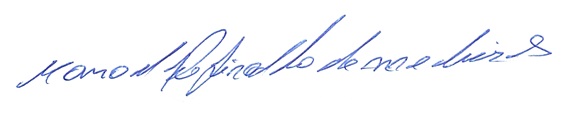 	MANOEL REGINALDO DE MEDEIROSVEREADOR-AUTOR